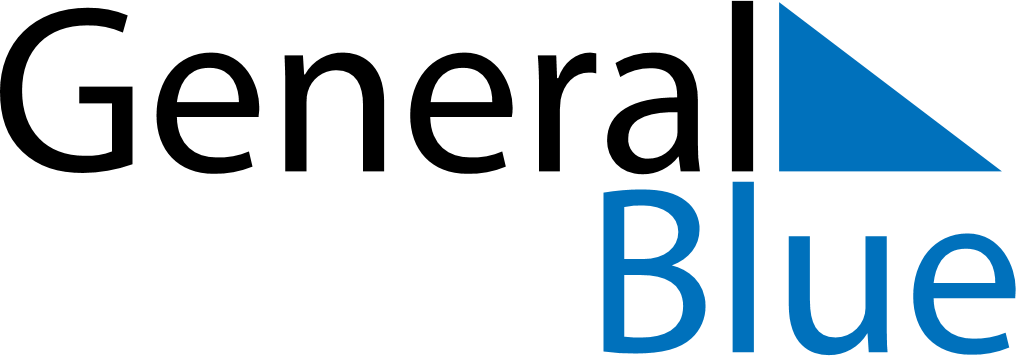 November 2024November 2024November 2024November 2024November 2024November 2024Brig, Valais, SwitzerlandBrig, Valais, SwitzerlandBrig, Valais, SwitzerlandBrig, Valais, SwitzerlandBrig, Valais, SwitzerlandBrig, Valais, SwitzerlandSunday Monday Tuesday Wednesday Thursday Friday Saturday 1 2 Sunrise: 7:09 AM Sunset: 5:13 PM Daylight: 10 hours and 4 minutes. Sunrise: 7:10 AM Sunset: 5:12 PM Daylight: 10 hours and 1 minute. 3 4 5 6 7 8 9 Sunrise: 7:12 AM Sunset: 5:10 PM Daylight: 9 hours and 58 minutes. Sunrise: 7:13 AM Sunset: 5:09 PM Daylight: 9 hours and 55 minutes. Sunrise: 7:15 AM Sunset: 5:08 PM Daylight: 9 hours and 52 minutes. Sunrise: 7:16 AM Sunset: 5:06 PM Daylight: 9 hours and 50 minutes. Sunrise: 7:18 AM Sunset: 5:05 PM Daylight: 9 hours and 47 minutes. Sunrise: 7:19 AM Sunset: 5:04 PM Daylight: 9 hours and 44 minutes. Sunrise: 7:20 AM Sunset: 5:02 PM Daylight: 9 hours and 41 minutes. 10 11 12 13 14 15 16 Sunrise: 7:22 AM Sunset: 5:01 PM Daylight: 9 hours and 39 minutes. Sunrise: 7:23 AM Sunset: 5:00 PM Daylight: 9 hours and 36 minutes. Sunrise: 7:25 AM Sunset: 4:59 PM Daylight: 9 hours and 33 minutes. Sunrise: 7:26 AM Sunset: 4:57 PM Daylight: 9 hours and 31 minutes. Sunrise: 7:28 AM Sunset: 4:56 PM Daylight: 9 hours and 28 minutes. Sunrise: 7:29 AM Sunset: 4:55 PM Daylight: 9 hours and 26 minutes. Sunrise: 7:30 AM Sunset: 4:54 PM Daylight: 9 hours and 23 minutes. 17 18 19 20 21 22 23 Sunrise: 7:32 AM Sunset: 4:53 PM Daylight: 9 hours and 21 minutes. Sunrise: 7:33 AM Sunset: 4:52 PM Daylight: 9 hours and 18 minutes. Sunrise: 7:35 AM Sunset: 4:51 PM Daylight: 9 hours and 16 minutes. Sunrise: 7:36 AM Sunset: 4:50 PM Daylight: 9 hours and 14 minutes. Sunrise: 7:37 AM Sunset: 4:49 PM Daylight: 9 hours and 12 minutes. Sunrise: 7:39 AM Sunset: 4:49 PM Daylight: 9 hours and 9 minutes. Sunrise: 7:40 AM Sunset: 4:48 PM Daylight: 9 hours and 7 minutes. 24 25 26 27 28 29 30 Sunrise: 7:41 AM Sunset: 4:47 PM Daylight: 9 hours and 5 minutes. Sunrise: 7:43 AM Sunset: 4:46 PM Daylight: 9 hours and 3 minutes. Sunrise: 7:44 AM Sunset: 4:46 PM Daylight: 9 hours and 1 minute. Sunrise: 7:45 AM Sunset: 4:45 PM Daylight: 8 hours and 59 minutes. Sunrise: 7:47 AM Sunset: 4:45 PM Daylight: 8 hours and 58 minutes. Sunrise: 7:48 AM Sunset: 4:44 PM Daylight: 8 hours and 56 minutes. Sunrise: 7:49 AM Sunset: 4:43 PM Daylight: 8 hours and 54 minutes. 